       CURRICULUM VITAE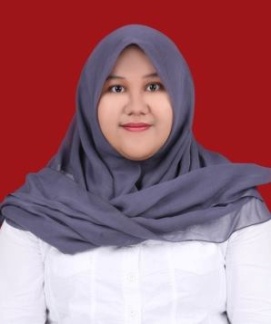 Nama			: Nahya Qisthi BuchariNama Panggilan		: Nay / NahyaTempat, Tanggal Lahir	: Kupang, 08 Agustus 1999Jenis Kelamin		: PerempuanAgama			: IslamTelephone		: 081236789999Email			: nahya.qisthi@gmail.comLine 			: 8899n	 PENDIDIKAN  										FORMAL :2004 – 2006	SD Negeri 2 Bonipoi Kupang2006 – 2010	SD Muhammadiyah 2 Denpasar2010 – 2013	SMPIT Albanna Denpasar2013 – 2016 	SMAIT Albanna Denpasar2016              S1 Teknik Industri - Universitas Telkom Bandung				 KELEBIHAN DAN KEKURANGAN 				Kelebihan :HardworkerTeroganisir dan RapiTidak Suka Menunda PekerjaanCommitmentJujurDapat Bekerja dalam tim maupun individuKekurangan :OverthinkerPerfeksionis					 PENGALAMAN						2013 – Juara Harapan 2 Ms. Power Point The 3rd Tenas Computer Competition2013 – Sie Pubdekdok Pensi Perpisahan SMA Albanna2013 – Pasukan Khusus Pramuka SMA Albanna2013 – English Debate Competition Tingkat Kota Denpasar2014 – National English Olympiad by Brawijaya University2015 – Lomba Debat Berbahasa Indonesia Tingkat Kota Denpasar2015 – National English Olympiad by Brawijaya University2016 – Dentistry Intellectual Challenge by Airlangga University2016 – Islamic Motivation and Leadership Al-Fath (ISLAH)2016 – Internship Al-Fath (Al-Fatih) 20162016 – Dorm Team Asrama Gedung Enggano Triwulan 12016 – Internship Kementrian Luar Negeri BEM KEMA Telkom University2016 – 10 Besar Lomba Menulis Cerita Pendek Propaganda Anti Korupsi BPP Telkom University